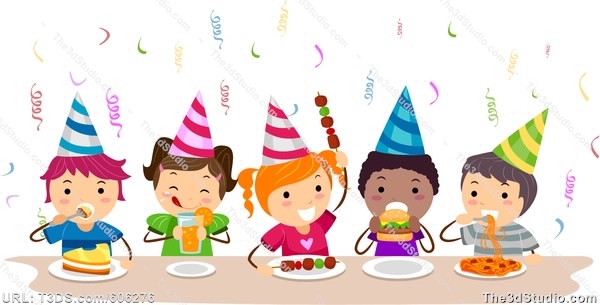 Taco Bar3 pounds Ground Beef	(see enclosed recipe)			5 Fresh Fish filets (Tilapia – from US or Ecuador.  Go to www.seafoodwatch.org to choose the most environmentally sound fish choices.)	 (see enclosed recipe)Refried Beans (see enclosed recipe)			1 can black beans						1 can pinto beans						3 bags Shredded cheese (cheddar or Mexican mix)Sour CreamRed OnionTomatoesLettuce (iceberg and Romaine)		2 Jars salsa (or make your own!!!)1.  Prepare ground meat according to recipe.  Put in a bowl with a serving spoon2.  Prepare fish filling according to recipe.  Put in a bowl with a serving spoon3.  Prepare refried beans according to recipe.  Put in bowl with a serving spoon.4.  Sour Cream – put in a bowl with a spoon for serving.5.  Tomatoes – Dice into small pieces – put in a bowl with a spoon for serving6.  Salsa – open salsa – put a spoon in the jar for serving.7.  Lettuce – Slice into shreds – put in bowl with tongs for serving8.  Shredded Cheese – open bag – put in bowl with a spoon for serving9.  Red Onion – thinly slice – set out on a plate with a fork to serve10.  Open the 2 cans of beans – RINSE in a colander – put in a bowl with a spoon.INGREDIENTS:DIRECTIONS:INGREDIENTS:DIRECTIONS:INGREDIENTS:DIRECTIONS:Pepperoni Rolls Cook timeIngredients4 cans refrigerated Biscuits (10 biscuits per can)80 pepperoni slicesBlock of cheese – Mozzarella or Colby jack works fine2 beaten eggParmesan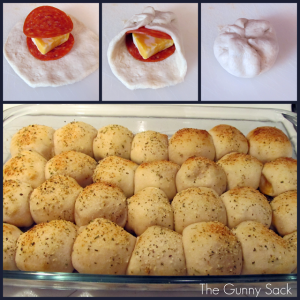 Italian seasoningGarlic powder1 jar pizza sauceInstructionsCut the block of cheese into at least 40 squares.Flatten a biscuit out and stack pepperoni and cheese on top.Gather up the edges of the biscuit.Put the rolls, seam side down, in a greased 9×13 in. pan. (you will probably need 2)Brush with beaten egg.Sprinkle with Parmesan, Italian seasoning, and garlic powder.Bake at 425°F for 18-20 minutes.Serve the rolls with warm pizza sauce for dipping.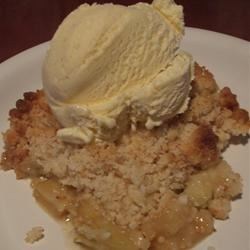 Fruit CrispPrep- 10 m               Cook- 35 m                  Ready In- 45 mIngredients1 (29 ounce) can sliced peaches, drained  (you can use fresh peaches when they are in season)1 ½  cup all-purpose flour1 cup rolled oats¾  cups white sugar¾ cups brown sugarDirectionsPreheat oven to 350 degrees F (175 degrees C).Layer the peaches in a 9x13 inch baking pan. In a large bowl, mix the flour, oats, brown sugar, white sugar, salt and cinnamon. Slice the butter into chunks and mix it into the dry ingredients (just use your washed hands and mush it together) until it looks like pea size crumbs. Sprinkle crumbs over peaches or pears.Bake for 30 to 40 minutes in the preheated oven, until lightly golden.Fish Tacos  
Ingredients


1.  Preheat oven to 350OF2.  Place fish in a baking dish that will fit all of the fish – may need 2 dishes. 3.  Whisk together the oil, lime juice, ancho, and jalapeno and pour over the fish. Let marinate for at least 15 to 20 minutes.  ***Make the Cabbage Slaw while the fish marinates.
4.  Remove the fish from the marinade place it onto a on a parchment-lined baking sheet. 
5.  Bake for 8-10 minutes.  Check for “doneness” – it may need longer. Let rest for 5 minutes then flake the fish with a fork.
Cabbage Slaw:
1. Thinly shred Cabbage      									                         2. Mince the scallion and Jalapeno                                                                                                    3.  Mix the scallion and jalapeno in with the shredded cabbage.
4. In a small bowl, combine the vinegar, honey and oil. 					       5. Add to the cabbage mixture and toss until well dressed. 			                             6. Season with salt, to taste. If using within a couple of hours let it sit at room temperature, if making this ahead, refrigerate until ready to use.INGREDIENTS:DIRECTIONS:Classic Vanilla Buttercream FrostingAuthor: Savory Sweet Life			Total time:  5 mins			Serves: 2.5 cupsIngredients1 cup unsalted butter (2 sticks or ½ pound), softened (but not melted!) Ideal texture should be like soft ice cream.3-4 cups confectioners (powdered) sugar¼ teaspoon table salt1 tablespoon vanilla extractup to 4 tablespoons milkInstructionsBeat butter for a few minutes with a mixer with the paddle attachment on medium speed. Add 3 cups of powdered sugar and turn your mixer on the lowest speed (so the sugar doesn’t blow everywhere) until the sugar has been incorporated with the butter.Increase mixer speed to medium and add vanilla extract, salt, and 2 tablespoons of milk/cream and beat for 3 minutes. If your frosting needs a more stiff consistency, add remaining sugar. If your frosting needs to be thinned out, add remaining milk 1 tablespoons at a time.
Simple White Cake (cupcakes)Prep  20 m	    Cook  30 m		Ready In   50 mIngredients2 cup white sugar1 cup butter (room temp)4 eggs4 teaspoons vanilla extractDirectionsPreheat oven to 350 degrees F (175 degrees C)  Line 2 muffin pans with paper liners.In a medium bowl, cream together the sugar and ROOM TEMPERATURE butter. (let the mixer run for about 5 minutes before adding the other ingredients. ) Beat in the eggs, one at a time. Let mixer run for at least another 5 minutes.  Should be yellow and fluffy! In a separate bowl, combine flour and baking powder, add to the creamed mixture and mix well. Finally stir in the milk and vanilla until batter is smooth. Pour or spoon batter into the prepared pan.Bake cupcakes for 20 to 25 minutes in a preheated oven. Cake is done when it springs back to the touch.Ground Beef with Homemade Taco Seasoning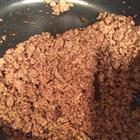 1 large onion, minced2 teaspoons salt2 ½ teaspoons chili powder1 teaspoon cornstarch1 teaspoon ground cumin1 teaspoon red pepper flakes¾ teaspoon garlic powder½ teaspoon dried oregano3 pounds ground beef1 cup water1.2.Mince Onion.Mix minced onion, salt, chili powder, cornstarch, cumin, red pepper flakes, garlic powder, and oregano in a bowl.3.Heat a large skillet over medium-high heat. Crumble ground beef into the hot skillet. Cook and stir until the beef is completely browned, 7 to 10 minutes. Drain and discard any excess grease.4.Return ground beef to heat. Pour seasoning mixture and 1 cup water over the beef; stir to combine. Bring to a simmer and cook until the moisture absorbs into the meat, about 5 minutes.INGREDIENTS:DIRECTIONS:Party Pinwheels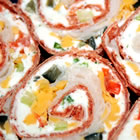 4 (8oz) packs cream cheese, softened8 green onions, minced8 (12 inch) flour tortillas1 cup yellow or orange bell pepper, diced1 cup red bell pepper, diced1 can (4 oz) green chiles1 (4 ounce) cans sliced black olives2 cups shredded Cheddar cheese1.2.3.  Have the tortillas out so they get to room temperature.  Or microwave for a few seconds.  This makes them softer so they are easier to work with and won’t tear as easily. In a medium-size mixing bowl, combine cream cheese, and green onions. Spread the cream cheese mixture on each tortilla. Sprinkle peppers, black olives, and cheese over the cream cheese mixture. Roll up the tortillas, then wrap them tightly in aluminum foil.4.If possible, chill 2 hours or overnight. Cut off ends of the rolls, and slice the chilled rolls into 1 inch slices.Bacon Appetizer Crescents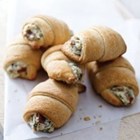 2-1/2 (8 oz) packages Cream Cheese, softened20 slices Bacon, cooked,  crumbled1 cup Grated Parmesan Cheese2 medium finely chopped onions1/3 cup chopped fresh parsley3 tablespoons milk5 (8 ounce) pkgs refrigerated crescent rolls1.Heat oven to 375 degrees F.2.Mix all ingredients except crescent dough.3.4.Separate each can of dough into 8 triangles; cut each triangle lengthwise in half. Spread each dough triangle with 1 generous tsp. cream cheese mixture; roll up, starting at short side of triangle. Place, point-sides down, on baking sheet.5.Bake 12 to 15 min. or until golden brown. Serve warm.One Bowl Chocolate Cake III (Chocolate Cupcakes)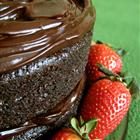 2 cups white sugar1 3/4 cups all-purpose flour3/4 cup unsweetened cocoa powder1 1/2 teaspoons baking powder1 1/2 teaspoons baking soda1 teaspoon salt2 eggs1 cup milk1/2 cup vegetable oil2 teaspoons vanilla extract1 cup boiling water1.2.Preheat oven to 350 degrees F (175 degrees C).  Line 24 muffin tin cups with cupcake liners.Put a small pot of water on the stove to boil.  You will need to use 1 cup of boiling water.3.4.5.In a large bowl, stir together the sugar, flour, cocoa, baking powder, baking soda and salt. Add the eggs, milk, oil and vanilla, mix for 2 minutes on medium speed of mixer. Stir in the boiling water last. Batter will be thin. Pour evenly into the prepared pans.6.Bake 20 to 25 minutes in the preheated oven, until the cake tests done with a toothpick. Cool in the pans for 10 minutes, then remove to a wire rack to cool completely.INGREDIENTS:DIRECTIONS: